7. 2.			Učivo 1.C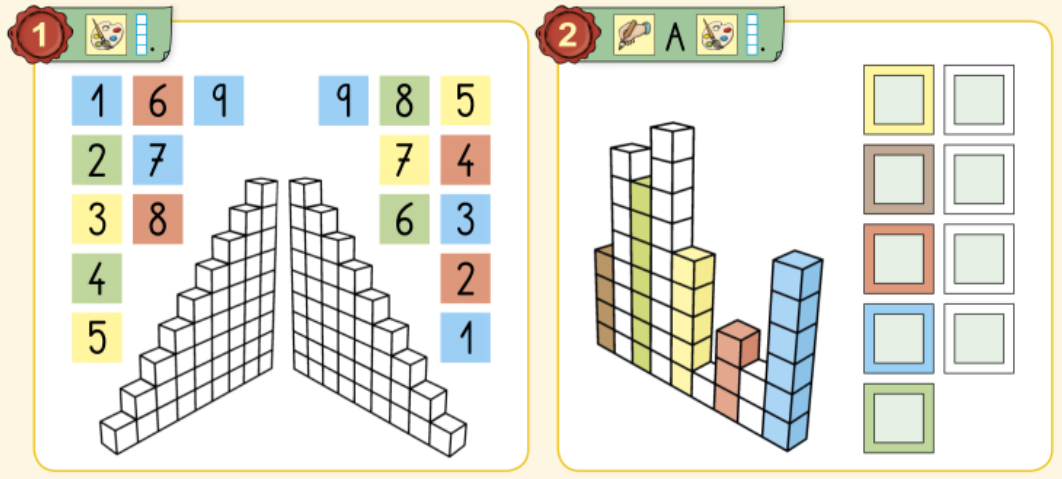 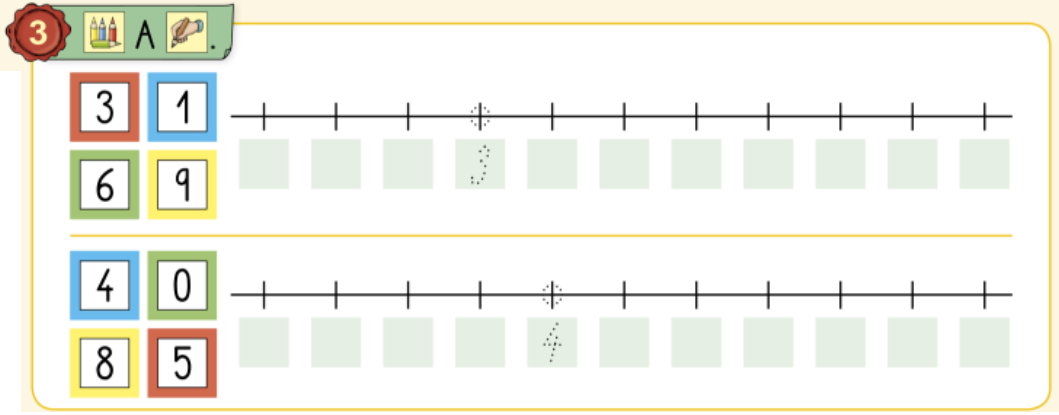 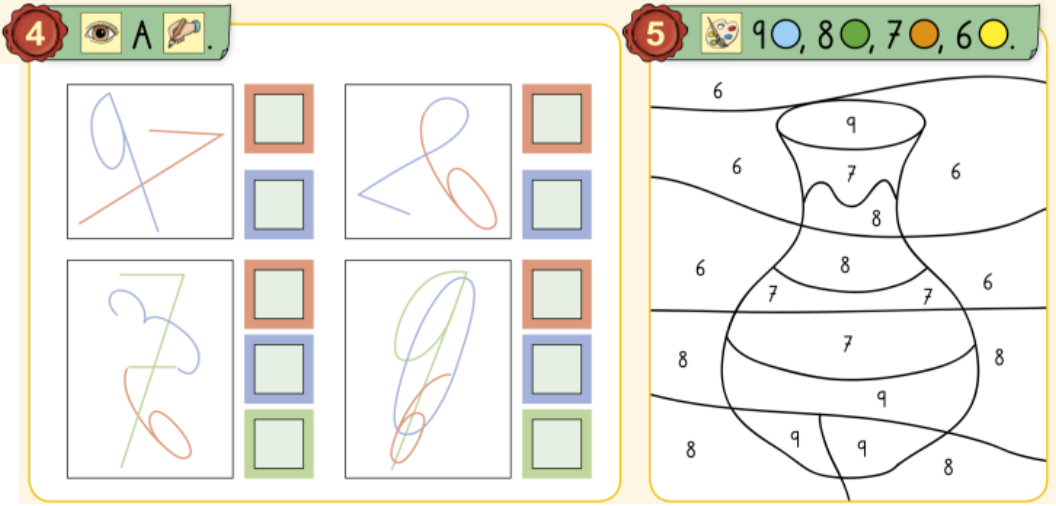 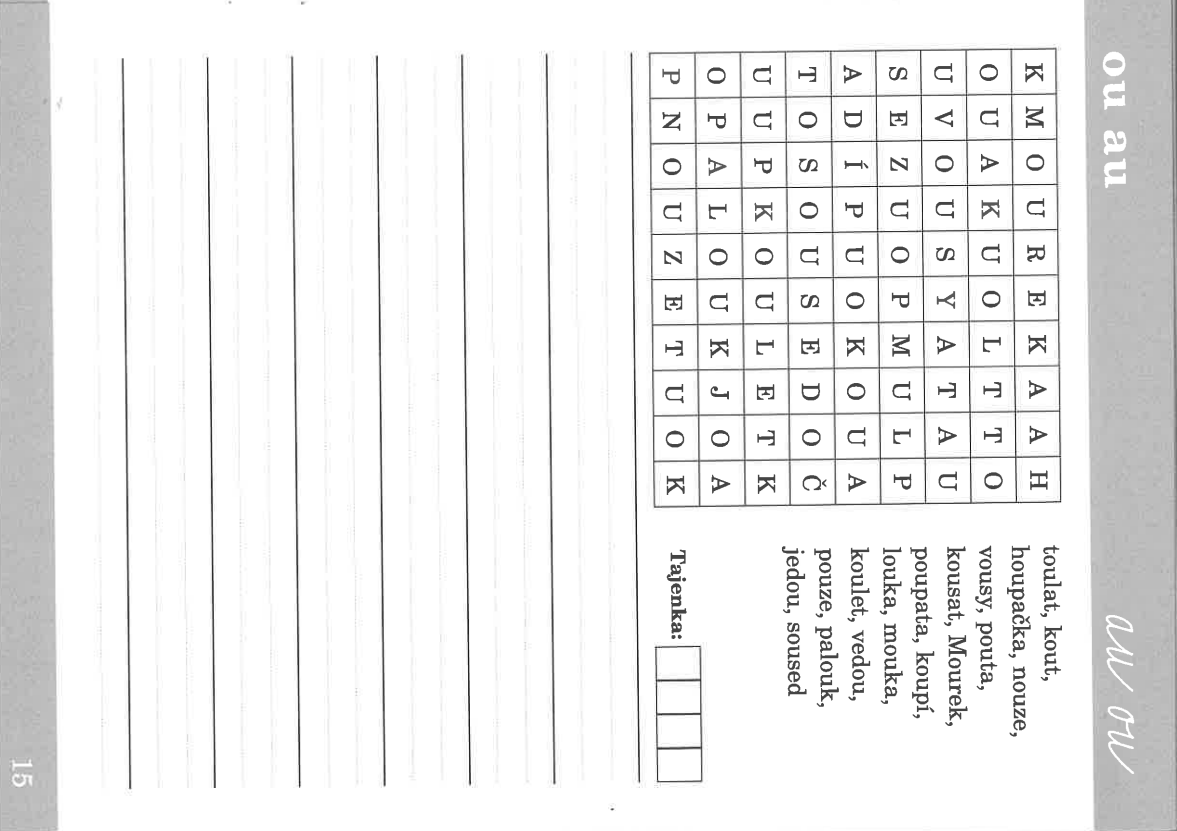 DenPředmětUčivo (pracovní sešit)DÚSTČJPísanka 32 a 33 trénink psaního „p“ a napojení na další písmena
seznámení se „Sebehodnocením psaní“SL 54 – čtení malých písmenHra Co se dělá z mouky – paměť (tetička jela do Ameriky)Pravidelné čteníPís. 34/4 řádkyČJ půlenáČtenářská dílna O malé červené kuličce (Powerpointová prezentace)
čtení s dopomocí + otázky a úkoly k textu
Z obrázků doplněných krátkým textem složíme vlastní příběhMKrokování – odčítání PS 63/1 
(kdo stále nemá cv. 62/4, nebo ho ještě neopravil, musí ho do zítřka dodělat)Sčítání (odčítání) tří čísel PS 63/4 a 5 - využíváme krokování, prstovou kalkulačku a počítadlaPracovní list z přílohy – cv. 1 ČJPracovní list s osmisměrkou (čtení a psaní známých písmen)  seznámení s fungováním osmisměrek, vyhledávání slov, tajenka a přepis 5 slov tiskacím písmem (podle vlastního výběru)Čtení knihy